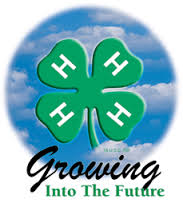 Alameda County 4-H Office (http://4halameda.ucanr.edu)224 West Winton Avenue, Room 134, Hayward, CA  94544 [Office] 510-670-5639Cheryl Fraser [Email] cyfraser@ucanr.edu [Cell] 510-205-9074May McMann [Email] mmcmann@ucanr.edu [Cell] 510-872-0355  March 29, 2016Program SupportTell Us What You Think!On April 15th, all 4-H volunteers in California will be invited via email to complete a quick survey about the 4-H volunteer experience, trainings and attitudes. Your feedback will inform local county and state 4-H staff about the current volunteer experience and help find ways to make it better - like create new trainings and curriculum. The survey will come to you from noreply@qemailserver.com --it’s not junk mail—it’s from us! BE one of the first 25 people to take the survey and win a $10 Amazon Gift Card! Better yet, everyone who completes the survey will be entered to win 1 of 2 Kindle Fires. Just be sure to fill in your contact info at the end of the survey to win. (Don’t worry – your personal info won’t be linked to your answers!)The survey opens on April 15th, find it at: Volunteer Training & ResourcesTrainingsTreasurer in AugustClub Leaders Retreat on August 13, 2016Alameda & Contra Costa combinedVolunteer Enrollment Coordinator in SeptBeginning 4-H for VolunteersSept 17 & 18, Oct 1, 2, & 15, Dec 10Fiscal (Cheryl)Budget estimates are due April 1, 2016. Submit budget request online at http://ucanr.edu/budgetrequestMay 31, 2016 The following reports are due:Inventory Form 6.2Proposed Budget Form 8.4 Annual Request to Access Club Program Fees from all clubs even if clubs do not charge a club fee (must be turned in with budget)Final Installment of Program fees are due May 31, 2016. Statements will be sent in April 2016August 31, 2016 The following reports are due:Annual Financial Report Form 6.3Year End Club Peer Review Report Form 8.5Year End Club Peer Review Checklist Form 8.6Outreach Methods Documentation Form or input online.Facility Use  (May)All events (project, club & county) are to be logged using the links below.4-H Meetings: http://ucanr.edu/4hmeeting 4-H Events: http://ucanr.edu/4heventOutreach (Cheryl)Record your Outreach activities as they happen at http://ucanr.edu/outreachCollect outreach stories, published news articles, photos or anything positive about 4-H youth and/or the 4-H program. Program Year 2015/2016A confirmation of the submission will be sent to you for your records. The paper form is also acceptable.4-H Branding Find on CA State 4-H Website under “Resources”.http://4h.ucanr.edu/Resources/Branding_ToolkitNational Promotional Toolkits http://www.4-h.org/resource-library/promotional-toolkits/EnrollmentAll pending enrollments must be confirmed by 4/1/2016 – No new enrollments after April 1, 2016.Crane Ridge, Del Arroyo and Oak Town still have pending members.Active Enrollment: 789 Youth, 320 Adults